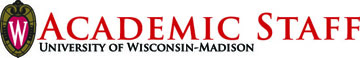 Academic Staff Assembly Motion/Resolution Cover PageResolution/Motion Title: ASPP Change, Chapter 14	ASA #: 767Sponsor(s): Personnel Policies and Procedures Committee, ASECIndividuals/Committees Consulted: Personnel Policies and Procedures Committee, Office of Legal AffairsBackground/Purpose:This addition to ASPP Chapter 14.09 adds language specifying who can determine, and by what mechanism, a Standing Committee meeting can be held electronically, and the requirements for doing so. Robert’s Rules of Order requires that bodies who hold virtual meetings include language in their bylaws permitting these types of meetings. The language included in this section of ASPP is driven by the need to provide simultaneous aural communication. This change will align ASPP with the requirements listed in Robert’s Rules of Order for holding electronic meetings.Distribution (if approved): This change will be bundled with other ASPP changes approved during the 2021-22 Assembly meetings and sent to the following parties for approval.Rebecca Blank, ChancellorA vote in favor of this means your district supports these changes to ASPP.A vote against this means your district does not support these changes to ASPP.Meeting Guide(Can be used by meeting participants to track amendments/changes to resolutions or motions up for consideration)Main Motion/Resolution Moved: 	  SecondedDiscussion (This is where you can ask questions or make comments)If no further amendments, vote is taken on main motion with amendments if any.   Vote on Main Motion   Aye ______    Nay _____Amendment Moved: 	  SecondedDiscussion (This is where you can ask questions or make comments)Vote on Amendment   Aye ______    Nay _____If aye, amendment now included in main motion. If nay, main motion not amended.Amendment Moved: 	  SecondedDiscussion (This is where you can ask questions or make comments)Vote on Amendment   Aye ______    Nay _____If aye, amendment now included in main motion. If nay, main motion not amended.Amendment Moved: 	  SecondedDiscussion (This is where you can ask questions or make comments)Vote on Amendment   Aye ______    Nay _____If aye, amendment now included in main motion. If nay, main motion not amended.Amendment Moved: 	  SecondedDiscussion (This is where you can ask questions or make comments)Vote on Amendment   Aye ______    Nay _____If aye, amendment now included in main motion. If nay, main motion not amended.Amendment Moved: 	  SecondedDiscussion (This is where you can ask questions or make comments)Vote on Amendment   Aye ______    Nay _____If aye, amendment now included in main motion. If nay, main motion not amended.Amendment Moved: 	  SecondedDiscussion (This is where you can ask questions or make comments)Vote on Amendment   Aye ______    Nay _____If aye, amendment now included in main motion. If nay, main motion not amended.